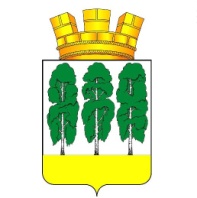 ГЛАВА ГОРОДСКОГО ПОСЕЛЕНИЯ БЕРЕЗОВО БЕРЕЗОВСКОГО РАЙОНАХАНТЫ-МАНСИЙСКОГО АВТОНОМНОГО ОКРУГА – ЮГРЫПОСТАНОВЛЕНИЕот 02.04.2018                                                                                                                № 5пгт. БерезовоО внесении изменений в постановление главы городского поселения Березово от 26.03.2018 № 4 «Об опубликовании проекта решения Совета депутатов городского поселения Березово «Об исполнении бюджета городского поселения Березово за 2017 год» и проведении публичных слушаний по проекту решения Совета депутатов городского поселения Березово «Об исполнении бюджета городского поселения Березово за 2017 год»В связи с технической ошибкой:Внести в постановление главы городского поселения Березово от 26.03.2018 № 4 «Об опубликовании проекта решения Совета депутатов городского поселения Березово «Об исполнении бюджета городского поселения Березово за 2017 год» и проведении публичных слушаний по проекту решения Совета депутатов городского поселения Березово «Об исполнении бюджета городского поселения Березово за 2017 год» следующие изменения:1.1. Пункты 4, 5 изложить в следующей редакции:«4. Установить, что предложения по вопросу, указанному в пункте 1 настоящего постановления, направляются в Комитет по финансам администрации Березовского района, по адресу: пгт. Березово, ул. Астраханцева, д. 54, каб. 313, или на электронный адрес: komfin@berezovo.ru до 16 апреля 2018 года.5. В рамках публичных слушаний провести обсуждение по вопросу, указанному в пункте 1 настоящего постановления, 20 апреля 2018 года с 17-00 часов по адресу: пгт. Березово, ул. Астраханцева, д. 54 (зал заседания, 4 этаж).».1.2. В приложении 2:- абзац третий изложить в следующей редакции:«Предложения и замечания по вышеуказанному проекту решения об исполнении бюджета принимаются организационным комитетом по проведению публичных слушаний до 16 апреля 2018 года со дня официального опубликования (обнародования) информационного сообщения о проведении публичных слушаний.».- абзацы шестой, седьмой изложить в следующей редакции:«Публичные слушания по Проекту решения об исполнении бюджета будут проходить c момента опубликования настоящего постановления до 20 апреля 2018 года.В рамках проведения публичных слушаний 20 апреля 2018 года в 17-00 часов по местному времени состоится обсуждение проекта об исполнении бюджета по адресу: пгт. Березово, ул. Астраханцева, д. 54 (зал заседания, 4 этаж).».2. Опубликовать настоящее постановление в газете «Вестник городского поселения Березово» и разместить на официальном веб-сайте органов местного самоуправления городского поселения Березово.3. Настоящее постановление вступает в силу после его подписания.Глава городского поселения					  		         Д.С. Чупров